След.«Я среди людей»Методика "Какой Я?"                  Эта методика предназначается для определения самооценки ребёнка. Экспериментатор, пользуясь протоколом, спрашивает у ребёнка, как он сам себя воспринимает и оценивает по десяти различным положительным качествам личности. Оценки, проставляются в соответствующих колонках протокола, а затем переводятся в баллы. Оценка результатов:«ДА» - 1 балл, «НЕТ» - 0 баллов, «ИНОГДА» и «НЕ ЗНАЮ» - 0,5 баллов.Самооценка ребёнка определяется по общей сумме баллов, набранной им по всем качествам личности. Выводы об уровне самооценки10 баллов — очень высокий. 8-9 баллов — высокий. 4-7 баллов — средний. 2-3 балла — низкий. 0-1 балл — очень низкий. Итого получается 7 баллов.Методика «Лесенка»Рисуем на листе бумаги лестницу из 10 ступенек.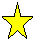 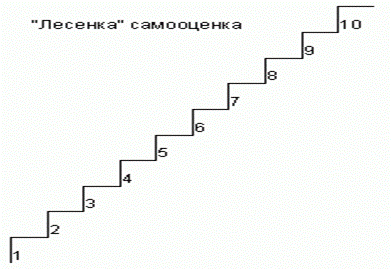                    Показываем ребенку лесенку и говорим, что на самой нижней ступеньке стоят самые плохие мальчики и девочки. На второй - чуть-чуть получше, а вот на верхней ступеньке стоят самые хорошие, добрые и умные мальчики и девочки. На какую ступеньку поставил бы ты себя? (Нарисуй себя на этой ступеньке.)Обработка результатов:1-3 ступенька - низкий уровень самооценки (заниженная);4-7 ступенька - средний уровень самооценки (правильный);8-10 ступенька - высокий уровень самооценки (завышенная).Как мы видим, у ( . . . ) правильная самооценка (средний уровень).Оценка за вежливостьСледует ответить на 5 вопросов. Отвечать «ДА» или «НЕТ». Подсчитать ответы «ДА» - это и будет оценка за вежливость.              ( . . . ) легко устанавливает дружеские отношения со сверстниками. Успешно участвует в коллективной игре, проявляет качества лидера.«Я и моя Родина»РанжированиеЭтот метод позволяет выявить степень личной значимости каких-либо слов для учеников. Ученик по очерёдности записывает 10 существительных, отражающих социальные ценности.Никита ранжировал слова так: природа, человек, дом, семья, деньги, спорт, еда, школа,  игры, книга.«Досуг»Любимые занятия ( . . . ) : играть в футбол, баскетбол, петь, слушать музыку, ходить в походы, участвовать в различных конкурсах и соревнованиях. Заключение.                                             Воспитание направляет                                               развитие, оно – главная                                           сила в формировании                     личности.С.Л. Рубинштейн                   Педагог не передает готовые образцы нравственной и любовной культуры, а создает, вырабатывает их вместе с младшими товарищами. Совместный поиск ценностей, норм и законов жизни, их исследование в конкретных видах деятельности, в общении и составляет, таким образом, содержание воспитательного процесса. Только в творческом сотрудничестве со взрослыми ребенок обеспечен «необходимым педагогическим» руководством, не отторгает, а принимает его как условие успешности достижения своих целей, решения своих проблем.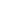 